Panevėžio r. Krekenavos Mykolo Antanaičio gimnazija
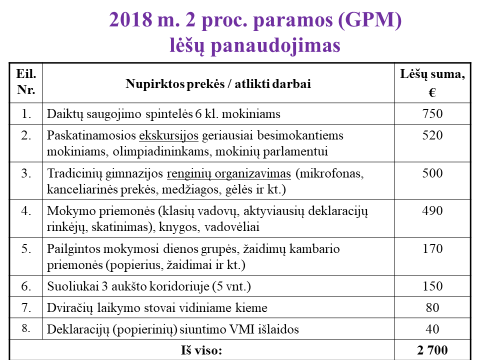 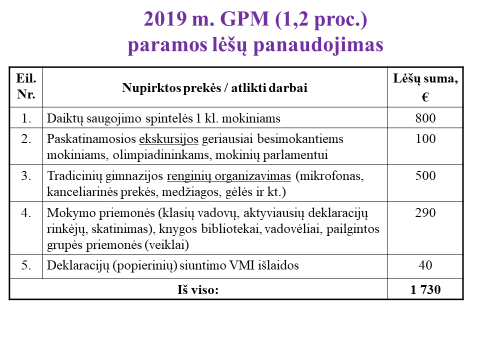 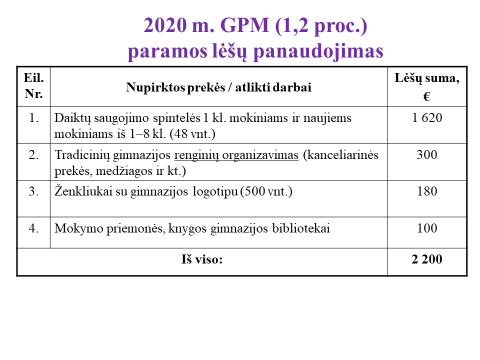 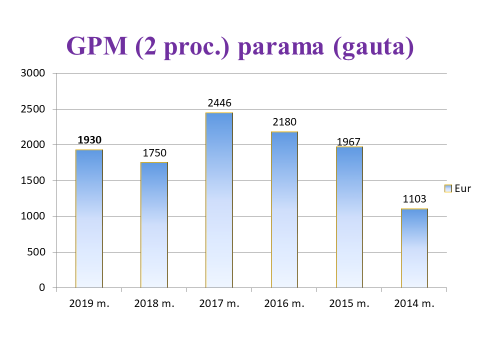 